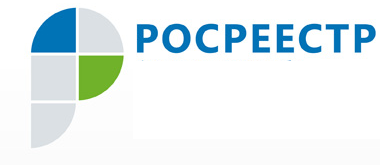 Пресс-релиз15.02.2018 За нарушение  земельного законодательства в  2017 году инспекторами Росреестра наложено штрафов более чем на 17 миллионов рублей      В 2017 году государственными инспекторами по использованию и охране земель Управления Росреестра по ХМАО – Югре проведено 2420 проверок соблюдения земельного законодательства, выявлено 1322 нарушения,  из которых 869 – нарушения  земельного законодательства,  453 – административные правонарушения против порядка управления*.По результатам проверок было наложено административных штрафов на сумму 
17 млн. 229 тыс.  рублей,  взыскано штрафных санкций в сумме 13 млн. 300 тыс.   рублей, или 77,1 %.  Как сообщили в Управлении,  в 2017 году отмечен рост числа проверок, по которым выявлены нарушения. Также увеличилась доля нарушений, которые устранены, и доля уплаченных штрафов или переданных для взыскания в службу судебных приставов.  На 1 января 2018 года численность государственных инспекторов по использованию и охране земель составила 42 человека.   ------------------*невыполнение в установленный срок законного предписания, а также уклонение от проведения проверкиПресс-служба Управления Росреестра по ХМАО – Югре  